Un temps pour s’habiller avec le Seigneur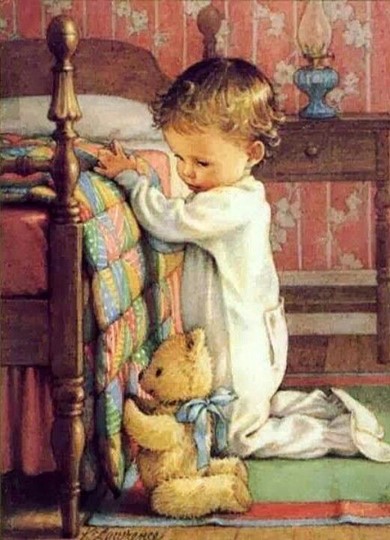 Attends-moi, Seigneur : j’arrive !
Attends-moi, Seigneur : je m’habille !

Mes yeux, je les habille de bonté
Pour regarder tous les gens avec amitié.

Mes mains, je les habille de paix
Pour donner du pardon sans compter.

Mes lèvres, je les habille de rire
Pour offrir la joie au long des jours.

Mon corps et mon cœur, je les habille de prière
Pour me tourner vers toi, Seigneur que j'aime.

Ca y est : je suis prêt. C'est moi !
Me reconnais-tu?
J'ai mis mes plus beaux habits!              de	C.Singer